Year 10 CURRICULUM MAP: French Year 10 CURRICULUM MAP: French Year 10 CURRICULUM MAP: French Year 10 CURRICULUM MAP: French AutumnSpringSummerUnit Length	13 weeks13 weeks13 weeksAssessment ObjectivesAO1 	Listening (25%)	AO2	Speaking (25%) AO3	Reading & Translation (25%)AO4	Writing & Translation (25%)AO1 	Listening (25%)	AO2	Speaking (25%) AO3	Reading & Translation (25%)AO4	Writing & Translation (25%)AO1 	Listening (25%)	AO2	Speaking (25%) AO3	Reading & Translation (25%)AO4	Writing & Translation (25%)Description of the Topic and Key Learning OutcomesModule 5 The Wider WorldIdeal holidaysBooking and reviewing hotels Ordering in a restaurantTravellingBuying souvenirsModule 6 School LifeSchoolComparing schools in France and UKSchool rulesSchool successModule 7 The World of WorkCareer choicesPlans, hopes and wishesImportance of languagesApplying for jobsUnderstanding case studiesMilestone AssessmentsEnd of Module Knowledge AuditsEnd of Module Knowledge AuditsGCSE Trial ExamsCEIAG Careers links this term will focus on learning about the wider world.  There will also be a focus on developing the key skills of communication, logical and lateral thinking, budgeting and problem solving.Careers links this term will focus on the benefits of a good education.  There will also be a focus on developing the key skills of communication, empathy, debate and memory.Careers links will focus on making career choices, identifying personal strengths and weaknesses, applying for jobs and understanding the importance of good language skills.  The focus will be on working in the service (tertiary) industry. The emphasis on developing key skills will continue.RRSAArticle 28: Right to educationArticle 29: Goals of educationArticle 31: Right to leisure, play and cultureArticle 14: Freedom of thought, belief and religionArticle 28: Right to educationArticle 29: Goals of educationArticle 31: Right to leisure, play and cultureArticle 28: Right to educationArticle 29: Goals of educationWider Curriculum LinksGeography: French-speaking countries, French towns, ClimateMaths: Using moneyTechnology: French food & drinkEnglish: DebatingCareers: Occupations, Applying for jobs, Understanding the importance of languagesLiteracy   Programme Adjectives and adjectival agreementArticles: definite, indefinite, partitiveCognatesComparatives and superlativesConnectivesIdiomatic phrasesImpersonal structures Infinitives and infinitive structuresModal verbsNegativesNouns: singular and pluralNumbers 1-100OpinionsPhonicsPolite noisesPossessive adjectivesPrepositionsPronounsQuantifiers & intensifiersQuestion wordsReflexive verbsTenses: Present, perfect, imperfect, (near) future, conditionalUseful websiteswww.duolingo.com 	Free login.  Add your friends and get competing.www.linguascope.com  	Ask your teacher for login information. Use the Intermediate link for GCSE vocabulary and structures. www.theday.com	Read an article in English then read through the French version and see which words you can understand.www.memrise.com	Free login.  Search for GCSE French (Foundation or Higher) and start learning.  Add your friends and get competing.www.duolingo.com 	Free login.  Add your friends and get competing.www.linguascope.com  	Ask your teacher for login information. Use the Intermediate link for GCSE vocabulary and structures. www.theday.com	Read an article in English then read through the French version and see which words you can understand.www.memrise.com	Free login.  Search for GCSE French (Foundation or Higher) and start learning.  Add your friends and get competing.www.duolingo.com 	Free login.  Add your friends and get competing.www.linguascope.com  	Ask your teacher for login information. Use the Intermediate link for GCSE vocabulary and structures. www.theday.com	Read an article in English then read through the French version and see which words you can understand.www.memrise.com	Free login.  Search for GCSE French (Foundation or Higher) and start learning.  Add your friends and get competing.Independent Learning Tasks (in French)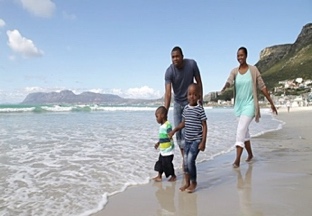 Write 20-30 words to describe the photo above.Write 40-50 words about your holiday preferences and future holiday plans.Write 80-90 words to describe a disastrous holiday and what you would prefer for your next holiday.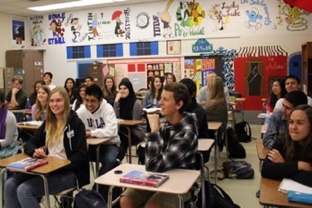 Write 20-30 words to describe the photos above.Write 40-50 words about school life in the UK (uniform, hours, lunch, recent event, plans for September).Write 80-90 words to describe your ideal school, if you were the headteacher.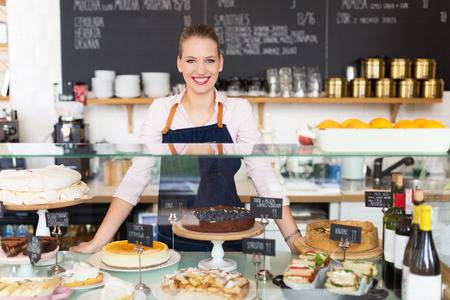 Write 20-30 words to describe the photo above.Write 40-50 words about languages (which you speak, which you'd like to learn and why it's important to speak other languages).Write 80-90 words to apply for your dream job (personal qualities, describe your work experience, say why you want this job and state your ambitions.)